АДМИНИСТРАЦИЯ МИХАЙЛОВСКОГО МУНИЦИПАЛЬНОГО РАЙОНА ПРИМОРСКОГО КРАЯ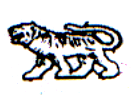 П О С Т А Н О В Л Е Н И Е ______________                          с. Михайловка                       №___________О внесении изменений и дополнений в постановление администрации Михайловского муниципального района от 25.07.2011 г. № 675-па «Об утверждении административного регламента  предоставления муниципальной услуги «Предоставление информации из федеральной базы данных о результатах единого государственного экзамена»	 В соответствии с Федеральным законом от 27 июля 2010г. № 210-ФЗ «Об организации предоставления государственных и муниципальных услуг», Федеральным законом от 06.10.2003г. № 131-ФЗ «Об общих принципах организации местного самоуправления в Российской Федерации», с распоряжением Правительства Российской Федерации от 25.04.2011г. № 729-р «Об утверждении перечня услуг, государственным и муниципальным учреждением и другими организациями, в которых размещается государственное задание (заказ) или муниципальное задание (заказ), подлежащих включению в реестры», Указом Президента Российской Федерации от 07 мая 2012 №601 «Об основных направлениях совершенствования системы государственного управления» , Уставом Михайловского муниципального района, администрация Михайловского муниципального районаПОСТАНОВЛЯЕТ:    1. Внести в административный регламент по предоставления муниципальной услуги «Предоставление информации из федеральной базы данных о результатах единого государственного экзамена» утвержденного постановлением администрации Михайловского муниципального района от 25.07.2011 № 675-па, следующие изменения и дополнения в новой редакции:1.1.Дополнить раздел 2 пункт 13.1 следующего содержания :«Максимальный срок ожидания в очереди при подаче запроса о предоставлении муниципальной услуги, а также при получении результата предоставления муниципальной услуги не должно превышать 15 минут.           1.2.В разделе 2 в пункте 14 слова «30 минут» заменить словами «15 минут».2. Управлению культуры и внутренней политики (Андрущенко) опубликовать настоящее постановление в общественно-политической газете «Вперед».3. Муниципальному казённому учреждению «Управление хозяйственного обеспечения администрации Михайловского муниципального района» (Шевченко) разместить настоящее постановление на сайте администрации Михайловского муниципального района.4. .Контроль за исполнением настоящего постановления возложить на и.о. заместителя главы администрации муниципального района Н.В. Андрущенко. Глава Михайловского муниципального районаГлава администрации района	 				        А.И. Чеботков